Butternut – ein Speisekürbis Lustige Form, leckerer Inhalt – das zeichnet den Butternut-Kürbis. Er wird wegen seiner Form auch Birnenkürbis genannt.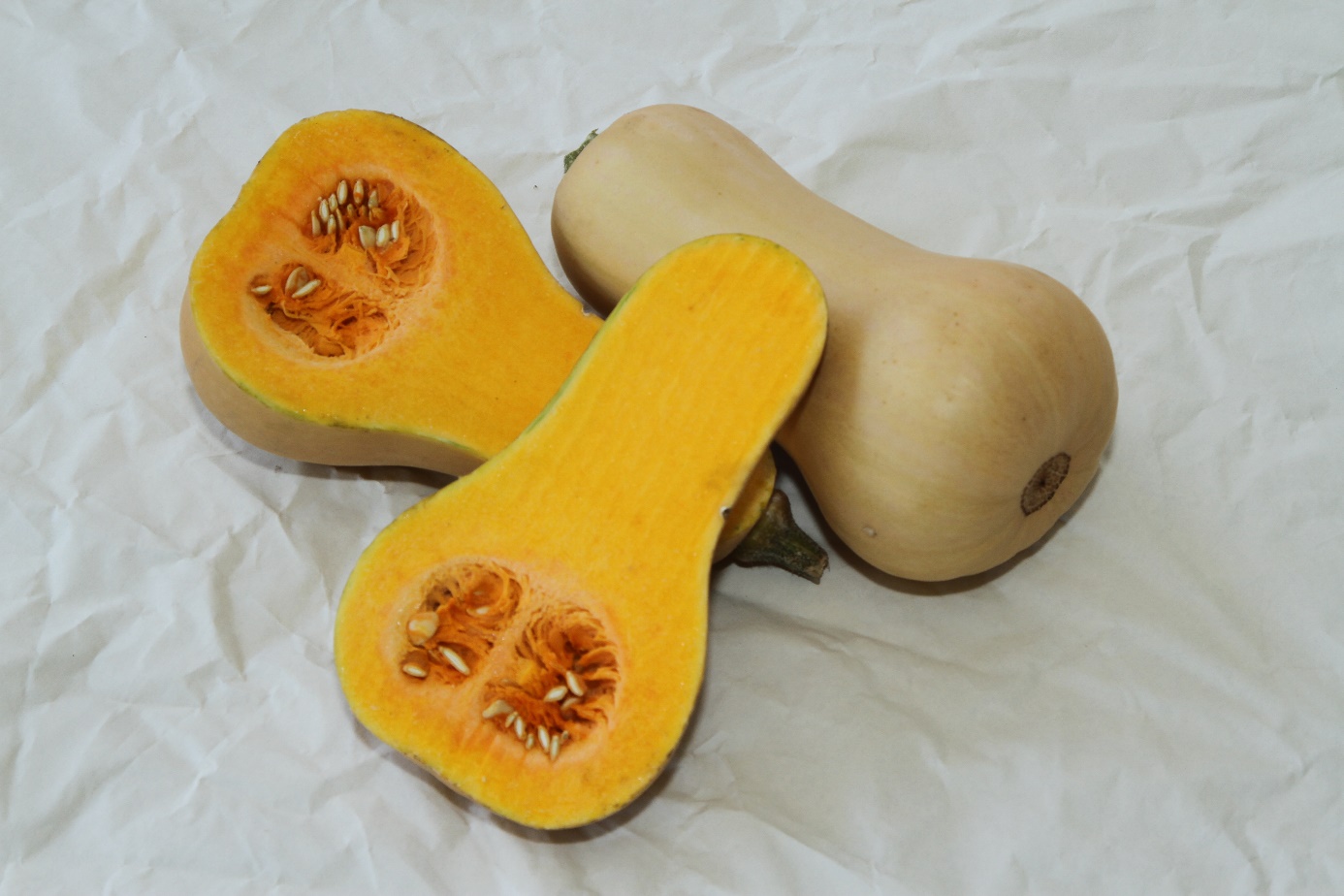 